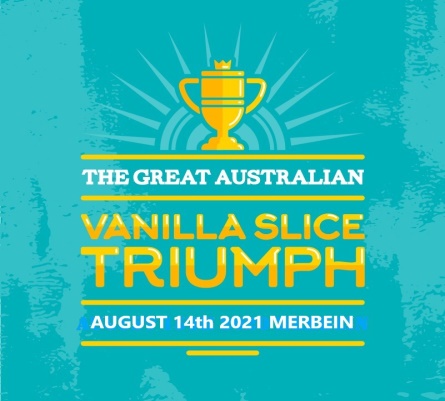 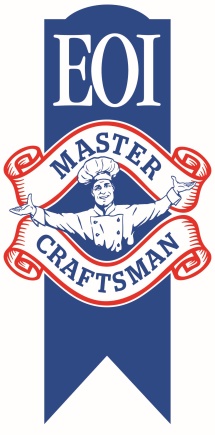 VANILLA SLICE RECIPE No. 2 No EggsIngredients2 ½  cups milk1 ½  cups cream½ cup caster sugar1 teaspoon vanilla essence1/2 cup custard powder2 sheets frozen puff pastry, partially thawedMethodStep 1 Place puff pastry on lined oven tray. Prick with a fork and bake for 10 -15 minutes at 220⁰C.STEP 2 Put sugar, custard powder, vanilla essence and cream into a saucepan and stir over a medium heat until it starts to thicken. Add milk 1/2 cup at a time and whisk continuously until the custard thickens and coats the back of a wooden spoon. Remove from heat. Set aside to cool.STEP 3 Preheat oven to 200⁰C/180⁰C fan-forced. Line two baking trays with baking paper. Place 1 pastry sheet on each prepared tray. Bake for 15-20 minutes or until puffed and golden. Cool for 5 minutes. Cover with a tea towel. Using hands gently press pastry to flatten.STEP 4 Let everything cool slightly. Place in a 22cm square tin, pastry, custard and pastry.STEP 5 Ice and cut.